Załącznik Nr 1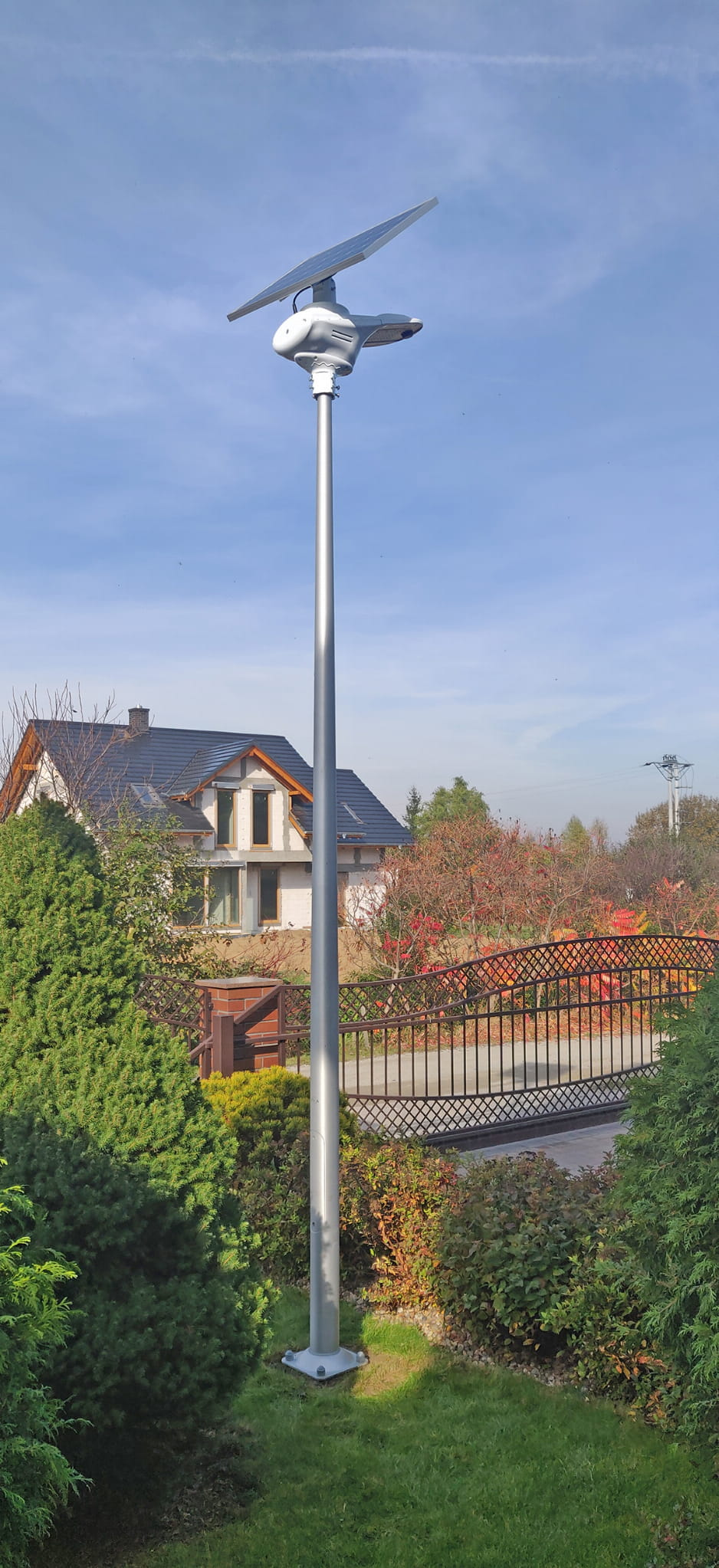 